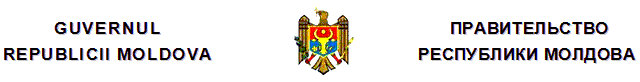 H O T Ă R Î R Epentru aprobarea Regulamentului cu privire la modulde transmitere a bunurilor proprietate publicănr. 901  din  31.12.2015Monitorul Oficial nr.1/2 din 06.01.2016* * *În temeiul art.14 alin.(7) din Legea nr.121-XVI din 4 mai 2007 privind administrarea şi deetatizarea proprietăţii publice (Monitorul Oficial al Republicii Moldova, 2007, nr.90-93, art.401), cu modificările şi completările ulterioare, Legii nr.523-XIV din 16 iulie 1999 cu privire la proprietatea publică a unităţilor administrativ-teritoriale (Monitorul Oficial al Republicii Moldova, 1999, nr.124-125, art.611), cu modificările şi completările ulterioare, GuvernulHOTĂRĂŞTE:1. Se aprobă Regulamentul cu privire la modul de transmitere a bunurilor proprietate publică, conform anexei nr.1.2. Se abrogă unele hotărîri ale Guvernului, conform anexei nr.2Anexa nr.1la Hotărîrea Guvernuluinr.901 din 31 decembrie 2015REGULAMENTcu privire la modul de transmitere a bunurilor proprietate publicăI. DISPOZIŢII GENERALE1. Regulamentul cu privire la modul de transmitere a bunurilor proprietate publică (în continuare – Regulament) stabileşte procedura de transmitere a instituţiilor bugetare/publice la autogestiune, întreprinderilor de stat/municipale, subdiviziunilor lor, terenurilor, mijloacelor fixe, inclusiv bunurilor distincte, clădirilor, edificiilor şi altor active proprietate publică (în continuare – bunuri proprietate publică), şi anume:1) din proprietatea publică a statului în proprietatea publică a unităţilor administrativ-teritoriale, inclusiv a Unităţii teritoriale autonome Găgăuzia şi invers;2) din administrarea unei autorităţi a administraţiei publice (minister, autoritate publică autonomă, agenţie, altă autoritate administrativă centrală sau autoritate a administraţiei publice locale, inclusiv Unitatea teritorială autonomă Găgăuzia), instituţii bugetare/publice la autogestiune în administrarea altei autorităţi a administraţiei publice;3) în cadrul unei şi aceleiaşi autorităţi a administraţiei publice, în cazul transmiterii bunurilor de la o instituţie bugetară/publică la autogestiune, întreprindere de stat/municipală, către altă instituţie bugetară/publică la autogestiune, întreprindere de stat/municipală, aflate în administrarea autorităţii respective;4) din proprietatea unei unităţi administrativ-teritoriale în proprietatea altei unităţi administrativ-teritoriale, inclusiv Unităţii teritoriale autonome Găgăuzia.2. Bunurile proprietate publică nu pot fi transmise cu titlu gratuit în proprietatea uniunilor profesionale, organizaţiilor nonguvernamentale, obşteşti, religioase şi altor organizaţii private sau societăţilor comerciale (în continuare – persoane juridice de drept privat), a persoanelor fizice, cu excepţia cazurilor expres prevăzute de lege.3. Bunurile ce constituie proprietate a întreprinderilor, organizaţiilor, altor persoane fizice sau juridice private se transmit în administrarea sau proprietatea statului sau a unităţilor administrativ-teritoriale (în administrarea autorităţilor publice) cu titlu gratuit, la decizia organului de administrare împuternicit de proprietar, cu acordul autorităţii publice care primeşte. 4. În calitate de iniţiatori ai transmiterii bunurilor proprietate publică pot fi autorităţile publice sau persoanele juridice, care au în administrare bunuri proprietate publică. 5. Transmiterea bunurilor proprietate publică, cu excepţia valorilor mobiliare, se efectuează prin documentele primare – actul de transmitere şi factura. Actul de transmitere se va perfecta conform prevederilor prezentului Regulament, iar factura – conform instrucţiunii aprobate de Ministerul Finanţelor. Excluderea acestora din contabilitatea părţii care transmite şi reflectarea lor în contabilitatea părţii care primeşte, precum şi reînregistrarea lor, se efectuează în modul stabilit de legislaţie. 6. Transmiterea valorilor mobiliare proprietate publică se efectuează în modul stabilit de Comisia Naţională a Pieţei Financiare.7. În cazurile în care, în urma transmiterii întreprinderii de stat/municipale, a subdiviziunilor ei sau a unor bunuri distincte se schimbă fondatorul întreprinderii, mărimea capitalului social sau alte date, întreprinderea respectivă este obligată să opereze, în termen de 30 zile calendaristice de la data predării-primirii, modificările şi completările necesare în documentele de constituire şi să le prezinte, în modul stabilit, pentru înregistrarea de stat. 8. Anterior transmiterii, bunurile imobile, care sînt parte componentă a altor bunuri imobile, urmează a fi separate de la acestea, cu respectarea procedurii stabilite în art.17 din Legea nr.354-XV din 28 octombrie 2004 cu privire la formarea bunurilor imobile. Bunurile imobile care sînt parte componentă a altor bunuri proprietate publică cu statut de monument de istorie şi cultură, nu pot fi separate de la acestea.II. ADOPTAREA DECIZIEI PRIVIND TRANSMITEREABUNURILOR PROPRIETATE PUBLICĂ9. Temei pentru transmiterea bunurilor proprietate publică constituie decizia de transmitere, adoptată de organul împuternicit, în conformitate cu legislaţia şi prevederile punctului 10 din prezentul Regulament. Decizia de transmitere poate fi cumulată cu deciziile privind reorganizarea autorităţilor publice sau cu privire la crearea, reorganizarea sau lichidarea instituţiilor bugetare/publice la autogestiune sau întreprinderilor de stat/municipale. 10. Decizia de transmitere a bunurilor proprietate publică se adoptă de: 1) Guvern – în cazul: a) trecerii bunurilor proprietate publică a statului din domeniul public în domeniul privat al proprietăţii publice a statului şi invers; b) transmiterii bunurilor din proprietatea publică a statului în proprietatea publică a unităţilor administrativ-teritoriale/ Unităţii teritoriale autonome Găgăuzia, cu acordul consiliului local respectiv /Adunării Populare;c) transmiterii instituţiilor bugetare/publice la autogestiune, întreprinderilor de stat, societăţilor comerciale cu cotă de stat şi bunurilor imobile proprietate publică a statului din administrarea unei autorităţi a administraţiei publice centrale/ autoritate publică autonomă în administrarea altei autorităţi a administraţiei publice centrale /autorităţi publice autonome, inclusiv organizaţiilor nonguvernamentale de drept public, constituite prin legi speciale;2) Autoritatea publică centrală – în cazul: a) transmiterii bunurilor proprietate publică de stat în cadrul unei şi aceleiaşi autorităţi a administraţiei publice centrale, în cazul transmiterii bunurilor de la o autoritate publică autonomă, întreprindere de stat sau subdiviziunilor lor, către alta, subordonate autorităţii respective cu informarea obligatorie a Agenţiei Proprietăţii Publice subordonată Ministerului Economiei (în continuare – Agenţia Proprietăţii Publice). În cazul dezacordului uneia sau ambelor părţi (întreprinderi de stat) cu transmiterea proprietăţii, autoritatea publică centrală este în drept să adopte decizia de transmitere şi să aprobe actul de transmitere fără acordul uneia sau ambelor părţi;b) transmiterii bunurilor proprietate publică de stat, cu excepţia celor prevăzute în subpunctul 1) litera c) din prezentul punct, din administrarea sa în administrarea altei autorităţi publice centrale, cu acordul sau la solicitarea acesteia din urmă, cu informarea obligatorie a Agenţiei Proprietăţii Publice. În cazul dezacordului uneia din părţile antrenate în transmiterea respectivă, decizia definitivă o adoptă Guvernul, iar actul de transmitere poate fi aprobat fără acordul părţii care şi-a exprimat dezacordul.3) Autoritatea administraţiei publice locale – în cazul: a) trecerii bunurilor proprietate publică a unităţii administrativ-teritoriale din domeniul public în domeniul privat al proprietăţii publice a unităţii administrativ-teritoriale şi invers; b) transmiterii bunurilor din proprietatea publică a unităţii administrativ-teritoriale în proprietatea publică a statului, la propunerea Guvernului;c) transmiterii bunurilor din proprietatea sau administrarea unei unităţi administrativ-teritoriale de nivelul întîi în proprietatea sau administrarea altei unităţi administrativ-teritoriale de acelaşi nivel, precum şi în cadrul aceleiaşi unităţi administrativ-teritoriale în cazul transmiterii bunurilor de la o autoritate publică autonomă, întreprindere municipală către altă autoritate publică autonomă, întreprindere municipală, administrată de autoritatea publică respectivă. În cazul dezacordului uneia sau ambelor părţi (autoritate publică autonomă, întreprindere municipală) cu transmiterea proprietăţii, autoritatea administraţiei publice locale este în drept să adopte decizia de transmitere şi să aprobe actul de transmitere fără acordul uneia sau ambelor părţi;d) transmiterii bunurilor din proprietatea sau administrarea unei unităţi administrativ-teritoriale de nivelul întîi în proprietatea sau administrarea unităţii administrativ-teritoriale de nivelul al doilea din acelaşi raion şi invers.4) Agenţia Proprietăţii Publice – în cazul: a) transmiterii fondului locativ proprietate publică a statului din gestiunea economică a societăţilor comerciale, fondate în procesul privatizării, în gestiunea persoanelor juridice abilitate cu atribuţii de gestionare a fondului locativ;b) transmiterii bunurilor proprietate publică a statului din gestiunea economică a societăţilor comerciale, fondate în procesul privatizării, în administrarea/gestiunea Agenţiei.În cazul dezacordului societăţii comerciale cu transmiterea proprietăţii, care o deţine cu drept de gestiune, Agenţia Proprietăţii Publice este în drept să adopte decizia de transmitere şi să aprobe actul de transmitere unilateral.[Pct.10 modificat prin Hot.Guv. nr.939 din 29.07.2016, în vigoare 05.08.2016] 11. În decizia de transmitere a bunurilor imobile se indică caracterul transmiterii bunurilor (cu titlu gratuit sau oneros), adresa, numărul cadastral (după caz), numărul de bunuri, suprafaţa şi alte caracteristici, obligaţia organizaţiei, instituţiei, întreprinderii de stat/municipale căreia s-au transmis bunurile imobile pentru înregistrare, în modul stabilit de legislaţie, precum şi dreptul său asupra bunurilor imobile.12. Decizia de transmitere a bunurilor proprietate publică, întreţinerea cărora este sau va fi finanţată integral sau parţial din bugetul public naţional, cu excepţia transmiterii bunurilor proprietate publică în cadrul unei şi aceleiaşi autorităţi a administraţiei publice, se adoptă prin coordonare prealabilă cu Ministerul Finanţelor.[Pct.12 completat prin Hot.Guv. nr.939 din 29.07.2016, în vigoare 05.08.2016] III. INSTITUIREA COMISIEI DE TRANSMITERE ŞI ATRIBUŢIILE EI13. Comisia de transmitere a bunurilor proprietate publică (în continuare – Comisia de transmitere) se nominalizează, de regulă, în decizia de transmitere sau, după caz, în decizie se indică autoritatea împuternicită pentru instituirea Comisiei.14. Comisia de transmitere se instituie de autoritatea publică care transmite bunurile, pe perioada efectuării transmiterii, dintr-un număr impar, nu mai mic de trei persoane, din reprezentanţi ai părţii care transmite şi care primeşte, după caz, din reprezentanţi ai autorităţilor publice şi ai altor instituţii interesate. 15. Comisia de transmitere are următoarele atribuţii:examinarea bunurilor supuse transmiterii la locul amplasării acestora;în caz de necesitate, asigurarea efectuării inventarierii bunurilor antrenate în transmitere;asigurarea perfectării, după caz, a bilanţului, bilanţului consolidat sau de repartiţie;perfectarea actelor de transmitere;înaintarea actelor de transmitere spre aprobare autorităţilor publice antrenate în transmitere;prezentarea actelor de transmitere aprobate părţii care transmite şi care primeşte;alte atribuţii prevăzute în decizia de transmitere.16. După finalizarea procedurii de transmitere a bunurilor actul juridic prin care a fost instituită comisia de transmitere devine caduc.IV. MODUL DE TRANSMITERE A BUNURILOR PROPRIETATE PUBLICĂ17. Termenele de efectuare a transmiterii bunurilor, inclusiv de perfectare a actelor de transmitere se stabilesc în decizia cu privire la transmiterea bunurilor sau în decizia de nominalizare a Comisiei de transmitere.18. Actul de transmitere a instituţiei bugetare/publice la autogestiune, întreprinderii de stat/municipale, subdiviziunilor lor se perfectează conform modelului prezentat în anexa nr.1 la prezentul Regulament.19. Actul de transmitere a terenului, mijloacelor fixe şi altor active proprietate publică se perfectează conform modelului prezentat în anexa nr.2 la prezentul Regulament.20. Transmiterea instituţiilor bugetare/publice la autogestiune, întreprinderilor de stat/municipale, subdiviziunilor lor se efectuează conform ultimelor situaţii financiare, fără suspendarea activităţii, dacă în decizia de transmitere nu este prevăzut altfel. 21. Instituţiile bugetare/publice la autogestiune, întreprinderile de stat/municipale se transmit împreună cu toate activele şi pasivele, alocările bugetare, datoriile, precum şi cu toate documentele care confirmă dreptul de proprietate, posesie sau folosinţă asupra terenului, bunurilor imobile şi mobile, obiectele de proprietate intelectuală, licenţele, autorizaţiile, documentele contabile, tehnice, contractuale, documentaţia de proiect şi deviz, inclusiv cartea tehnică a construcţiei şi alte documente necesare pentru activitatea acestora. 22. În procesul transmiterii Comisia de transmitere, în caz de necesitate, asigură efectuarea inventarierii patrimoniului instituţiei bugetare/publice la autogestiune, întreprinderii de stat/municipale, a subdiviziunilor acestora, perfectarea, după caz, a bilanţului, bilanţului consolidat sau de repartiţie, a actului de transmitere şi le prezintă spre aprobare autorităţilor antrenate în transmiterea bunurilor respective. 23. În cazurile în care în procesul transmiterii se schimbă doar subordonarea instituţiei bugetare/publice la autogestiune, întreprinderii de stat/municipale, inventarierea patrimoniului şi perfectarea actului de transmitere a instituţiei, întreprinderii nu se efectuează, dacă în decizia de transmitere nu este indicat altfel. 24. În cazul efectuării inventarierii, procesele-verbale privind rezultatele inventarierii servesc temei pentru perfectarea bilanţului, bilanţului consolidat sau de repartiţie.25. Actul de transmitere serveşte temei pentru perfectarea bilanţului consolidat sau de repartiţie a instituţiei bugetare/publice la autogestiune, întreprinderii de stat/municipale. 26. Subdiviziunea instituţiei bugetare/publice la autogestiune, întreprinderii de stat/municipale, care dispune de bilanţ separat, se transmite în modul analogic transmiterii instituţiei, întreprinderii, dacă în decizia de transmitere nu este indicat altfel. 27. În cazul în care subdiviziunea instituţiei bugetare/publice la autogestiune, întreprinderii de stat/municipale ce se transmite nu este separată la un bilanţ aparte, Comisia de transmitere urmează să asigure separarea patrimoniului acestei subdiviziuni, prin inventarierea lui şi perfectarea bilanţului de repartiţie. În bilanţul de repartiţie se includ toate elementele din bilanţul instituţiei bugetare/publice la autogestiune, întreprinderii de stat/municipale, care ţin direct de activitatea subdiviziunii sau decurg din ea, dacă în decizia de transmitere nu este prevăzut altfel. Activele circulante şi datoriile pentru subdiviziunea ce se transmite, cu excepţia celei care are bilanţ separat, se determină reieşind din nivelul mediu de asigurare cu mijloace băneşti şi nivelul mediu al creanţelor, în raport cu volumul de producţie şi servicii sau cu numărul personalului instituţiei bugetare/publice la autogestiune, întreprinderii de stat/municipale în ansamblu şi se calculează conform bilanţului acesteia la data transmiterii. 28. Actul de transmitere a instituţiei bugetare/publice la autogestiune, întreprinderii de stat/municipale, a subdiviziunii acestora şi Actul de transmitere a terenului, mijloacelor fixe şi altor active proprietate publică se aprobă în termen de 10 zile calendaristice de la data prezentării acestora de Comisia de transmitere, de către autorităţile administraţiei publice, antrenate în transmiterea bunurilor respective. 29. Actul de transmitere a terenului, mijloacelor fixe şi altor active proprietate publică se perfectează în baza datelor informaţiei contabile şi, după caz, a raportului de evaluare, paşapoartelor tehnice şi altor documente tehnice, precum şi documentelor privind înregistrarea precedentă a acestor bunuri, efectuată de organele autorizate, pe numele părţii care transmite. 30. Dacă transmiterea bunurilor din careva motive nu a fost realizată în termenele stabilite, Comisia de transmitere este obligată să informeze autoritatea, prin decizia căreia aceasta a fost instituită.V. DISPOZIŢII FINALE31. În cazul în care bunul imobil care urmează a fi transmis nu este înregistrat în cadastrul bunurilor imobile, instituţia bugetară/publică la autogestiune sau întreprinderea de stat/municipală ce primeşte imobilul este obligată să asigure înregistrarea cadastrală a acestuia, conform prevederilor legale.32. Schimbările în relaţiile de muncă, care au apărut în legătură cu transmiterea instituţiilor bugetare/publice la autogestiune, întreprinderilor de stat/municipale şi subdiviziunilor lor, se vor efectua în conformitate cu legislaţia muncii, decizia de transmitere şi contractele de muncă.33. Societăţile comerciale cu capital integral sau majoritar public, structurile private se pot conduce de prevederile prezentului Regulament, la decizia organelor de conducere.34. Prevederile prezentului Regulament pot fi utilizate şi în cazul transmiterii bunurilor proprietate publică cu titlu oneros, inclusiv în urma privatizării.35. După adoptarea deciziei de transmitere a bunurilor proprietate publică din administrarea unei autorităţi publice în administrarea altei autorităţi publice, partea care transmite nu are dreptul să efectueze excluderi din mijloacele fixe şi circulante, precum şi din documentele bunurilor care se transmit. 36. Distrugerea, descompletarea, înstrăinarea sau alte acţiuni care conduc la diminuarea valorii patrimoniului supus transmiterii, precum şi eschivarea de la transmiterea bunurilor atrage răspundere în condiţiile legii. 37. Litigiile apărute în urma transmiterii bunurilor proprietate publică se soluţionează pe cale amiabilă sau în instanţele judecătoreşti ale Republicii Moldova.Anexa nr.2la Hotărîrea Guvernuluinr.901 din 31 decembrie 2015LISTAhotărîrilor Guvernului care se abrogă1. Hotărîrea Guvernului nr.688 din 9 octombrie 1995 „Despre aprobarea Regulamentului cu privire la modul de transmitere a întreprinderilor de stat, organizaţiilor, instituţiilor, a subdiviziunilor lor, clădirilor, construcţiilor, mijloacelor fixe şi altor active” (Monitorul Oficial al Republicii Moldova, 1996, nr.10, art.45).2. Hotărîrea Guvernului nr.502 din 30 mai 2000 „Cu privire la modificarea şi completarea Hotărîrii Guvernului Republicii Moldova nr.688 din 9 octombrie 1995” (Monitorul Oficial al Republicii Moldova, 2000, nr.65-67, art.586).3. Compartimentul IV din modificările şi completările operate în unele hotărîri ale Guvernului Republicii Moldova, aprobate prin Hotărîrea Guvernului nr.1376 din 10 decembrie 2001 (Monitorul Oficial al Republicii Moldova, 2001, nr.155-157, art.1426).
__________
Hotărîrile Guvernului
901/31.12.2015 Hotărîre pentru aprobarea Regulamentului cu privire la modul de transmitere a bunurilor proprietate publică //Monitorul Oficial 1/2, 06.01.2016PRIM-MINISTRU INTERIMARGheorghe BREGAContrasemnează:Viceprim-ministru, ministrul economieiStephane Christophe BridеMinistrul finanţelor Anatol ArapuNr.901. Chişinău, 31 decembrie 2015.Nr.901. Chişinău, 31 decembrie 2015.Anexa nr.1 la Regulamentul cu privire la modul de transmitere a bunurilor proprietate publică APROBAT ______________________________ (funcţia)______________________________ (denumirea autorităţii) _____________ ________________ (semnătura)        (numele, prenumele)   "___"_____________ 20__ ACT DE TRANSMITERE A INSTITUŢIEI BUGETARE/PUBLICE LA AUTOGESTIUNE,ÎNTREPRINDERII DE STAT/MUNICIPALE, SUBDIVIZIUNILOR LORAnexa nr.1 la Regulamentul cu privire la modul de transmitere a bunurilor proprietate publică APROBAT ______________________________ (funcţia)______________________________ (denumirea autorităţii) _____________ ________________ (semnătura)        (numele, prenumele)   "___"_____________ 20__ ACT DE TRANSMITERE A INSTITUŢIEI BUGETARE/PUBLICE LA AUTOGESTIUNE,ÎNTREPRINDERII DE STAT/MUNICIPALE, SUBDIVIZIUNILOR LORAnexa nr.1 la Regulamentul cu privire la modul de transmitere a bunurilor proprietate publică APROBAT ______________________________ (funcţia)______________________________ (denumirea autorităţii) _____________ ________________ (semnătura)        (numele, prenumele)   "___"_____________ 20__ ACT DE TRANSMITERE A INSTITUŢIEI BUGETARE/PUBLICE LA AUTOGESTIUNE,ÎNTREPRINDERII DE STAT/MUNICIPALE, SUBDIVIZIUNILOR LORAnexa nr.1 la Regulamentul cu privire la modul de transmitere a bunurilor proprietate publică APROBAT ______________________________ (funcţia)______________________________ (denumirea autorităţii) _____________ ________________ (semnătura)        (numele, prenumele)   "___"_____________ 20__ ACT DE TRANSMITERE A INSTITUŢIEI BUGETARE/PUBLICE LA AUTOGESTIUNE,ÎNTREPRINDERII DE STAT/MUNICIPALE, SUBDIVIZIUNILOR LORAnexa nr.1 la Regulamentul cu privire la modul de transmitere a bunurilor proprietate publică APROBAT ______________________________ (funcţia)______________________________ (denumirea autorităţii) _____________ ________________ (semnătura)        (numele, prenumele)   "___"_____________ 20__ ACT DE TRANSMITERE A INSTITUŢIEI BUGETARE/PUBLICE LA AUTOGESTIUNE,ÎNTREPRINDERII DE STAT/MUNICIPALE, SUBDIVIZIUNILOR LORAnexa nr.1 la Regulamentul cu privire la modul de transmitere a bunurilor proprietate publică APROBAT ______________________________ (funcţia)______________________________ (denumirea autorităţii) _____________ ________________ (semnătura)        (numele, prenumele)   "___"_____________ 20__ ACT DE TRANSMITERE A INSTITUŢIEI BUGETARE/PUBLICE LA AUTOGESTIUNE,ÎNTREPRINDERII DE STAT/MUNICIPALE, SUBDIVIZIUNILOR LORLocalitatea _______________Localitatea _______________Localitatea _______________"___"____________ 20__"___"____________ 20__"___"____________ 20__Comisia în componenţa: preşedintele Comisiei ____________________________________________________________________________(numele, prenumele, funcţia) membrii Comisiei ________________________________________________________________________________(numele, prenumele, funcţia)___________________________________________________________________________________________(numele, prenumele, funcţia)___________________________________________________________________________________________(numele, prenumele, funcţia)instituită prin ____________________________________________________________________________________(hotărîrea sau ordinul, denumirea autorităţii care a adoptat decizia de instituire a comisiei) în temeiul ______________________________________________________________________________________(hotărîrea sau ordinul, denumirea autorităţii care a adoptat decizia de transmitere) a efectuat transmiterea ___________________________________________________________________________(gratuit, contra plată)___________________________________________________________________________________________(denumirea deplină a instituţiei, întreprinderii sau subdiviziunii care este transmisă, sediul ei) conform situaţiei de la "___"____________ 20__ din administrarea (din proprietatea) ____________________________________________________________________________________________________________________(denumirea autorităţii publice sau instituţiei, întreprinderii care transmite, sediul) în administrarea (în proprietatea) ____________________________________________________________________(denumirea autorităţii publice sau instituţiei, întreprinderii care primeşte, sediul) care este succesorul de drept I. Caracteristică generală a instituţiei, întreprinderii, subdiviziunii care se transmite 1.1. ___________________________________________________________________________________________(date referitoare la capacitatea de producere, producţia, lucrările şi serviciile de bază) 1.2. ___________________________________________________________________________________________(date referitoare la numărul mediu scriptic al personalului) II. Starea mijloacelor fixe__________________________________________________________________________________________(caracteristica succintă a uzurii fizice şi morale a clădirilor, construcţiilor, utilajului, mijloacelor de transport) III. Active şi pasive care se transmit 3.1. Valoarea totală a activelor şi pasivelor instituţiei, întreprinderii, subdiviziunii ce se transmite conform bilanţului de transmitere (repartiţie), conform situaţiei de la "___"____________20__ este de: ___________(_____________________________) lei, inclusiv: (cu cifre şi litere)ActiveComisia în componenţa: preşedintele Comisiei ____________________________________________________________________________(numele, prenumele, funcţia) membrii Comisiei ________________________________________________________________________________(numele, prenumele, funcţia)___________________________________________________________________________________________(numele, prenumele, funcţia)___________________________________________________________________________________________(numele, prenumele, funcţia)instituită prin ____________________________________________________________________________________(hotărîrea sau ordinul, denumirea autorităţii care a adoptat decizia de instituire a comisiei) în temeiul ______________________________________________________________________________________(hotărîrea sau ordinul, denumirea autorităţii care a adoptat decizia de transmitere) a efectuat transmiterea ___________________________________________________________________________(gratuit, contra plată)___________________________________________________________________________________________(denumirea deplină a instituţiei, întreprinderii sau subdiviziunii care este transmisă, sediul ei) conform situaţiei de la "___"____________ 20__ din administrarea (din proprietatea) ____________________________________________________________________________________________________________________(denumirea autorităţii publice sau instituţiei, întreprinderii care transmite, sediul) în administrarea (în proprietatea) ____________________________________________________________________(denumirea autorităţii publice sau instituţiei, întreprinderii care primeşte, sediul) care este succesorul de drept I. Caracteristică generală a instituţiei, întreprinderii, subdiviziunii care se transmite 1.1. ___________________________________________________________________________________________(date referitoare la capacitatea de producere, producţia, lucrările şi serviciile de bază) 1.2. ___________________________________________________________________________________________(date referitoare la numărul mediu scriptic al personalului) II. Starea mijloacelor fixe__________________________________________________________________________________________(caracteristica succintă a uzurii fizice şi morale a clădirilor, construcţiilor, utilajului, mijloacelor de transport) III. Active şi pasive care se transmit 3.1. Valoarea totală a activelor şi pasivelor instituţiei, întreprinderii, subdiviziunii ce se transmite conform bilanţului de transmitere (repartiţie), conform situaţiei de la "___"____________20__ este de: ___________(_____________________________) lei, inclusiv: (cu cifre şi litere)ActiveComisia în componenţa: preşedintele Comisiei ____________________________________________________________________________(numele, prenumele, funcţia) membrii Comisiei ________________________________________________________________________________(numele, prenumele, funcţia)___________________________________________________________________________________________(numele, prenumele, funcţia)___________________________________________________________________________________________(numele, prenumele, funcţia)instituită prin ____________________________________________________________________________________(hotărîrea sau ordinul, denumirea autorităţii care a adoptat decizia de instituire a comisiei) în temeiul ______________________________________________________________________________________(hotărîrea sau ordinul, denumirea autorităţii care a adoptat decizia de transmitere) a efectuat transmiterea ___________________________________________________________________________(gratuit, contra plată)___________________________________________________________________________________________(denumirea deplină a instituţiei, întreprinderii sau subdiviziunii care este transmisă, sediul ei) conform situaţiei de la "___"____________ 20__ din administrarea (din proprietatea) ____________________________________________________________________________________________________________________(denumirea autorităţii publice sau instituţiei, întreprinderii care transmite, sediul) în administrarea (în proprietatea) ____________________________________________________________________(denumirea autorităţii publice sau instituţiei, întreprinderii care primeşte, sediul) care este succesorul de drept I. Caracteristică generală a instituţiei, întreprinderii, subdiviziunii care se transmite 1.1. ___________________________________________________________________________________________(date referitoare la capacitatea de producere, producţia, lucrările şi serviciile de bază) 1.2. ___________________________________________________________________________________________(date referitoare la numărul mediu scriptic al personalului) II. Starea mijloacelor fixe__________________________________________________________________________________________(caracteristica succintă a uzurii fizice şi morale a clădirilor, construcţiilor, utilajului, mijloacelor de transport) III. Active şi pasive care se transmit 3.1. Valoarea totală a activelor şi pasivelor instituţiei, întreprinderii, subdiviziunii ce se transmite conform bilanţului de transmitere (repartiţie), conform situaţiei de la "___"____________20__ este de: ___________(_____________________________) lei, inclusiv: (cu cifre şi litere)ActiveComisia în componenţa: preşedintele Comisiei ____________________________________________________________________________(numele, prenumele, funcţia) membrii Comisiei ________________________________________________________________________________(numele, prenumele, funcţia)___________________________________________________________________________________________(numele, prenumele, funcţia)___________________________________________________________________________________________(numele, prenumele, funcţia)instituită prin ____________________________________________________________________________________(hotărîrea sau ordinul, denumirea autorităţii care a adoptat decizia de instituire a comisiei) în temeiul ______________________________________________________________________________________(hotărîrea sau ordinul, denumirea autorităţii care a adoptat decizia de transmitere) a efectuat transmiterea ___________________________________________________________________________(gratuit, contra plată)___________________________________________________________________________________________(denumirea deplină a instituţiei, întreprinderii sau subdiviziunii care este transmisă, sediul ei) conform situaţiei de la "___"____________ 20__ din administrarea (din proprietatea) ____________________________________________________________________________________________________________________(denumirea autorităţii publice sau instituţiei, întreprinderii care transmite, sediul) în administrarea (în proprietatea) ____________________________________________________________________(denumirea autorităţii publice sau instituţiei, întreprinderii care primeşte, sediul) care este succesorul de drept I. Caracteristică generală a instituţiei, întreprinderii, subdiviziunii care se transmite 1.1. ___________________________________________________________________________________________(date referitoare la capacitatea de producere, producţia, lucrările şi serviciile de bază) 1.2. ___________________________________________________________________________________________(date referitoare la numărul mediu scriptic al personalului) II. Starea mijloacelor fixe__________________________________________________________________________________________(caracteristica succintă a uzurii fizice şi morale a clădirilor, construcţiilor, utilajului, mijloacelor de transport) III. Active şi pasive care se transmit 3.1. Valoarea totală a activelor şi pasivelor instituţiei, întreprinderii, subdiviziunii ce se transmite conform bilanţului de transmitere (repartiţie), conform situaţiei de la "___"____________20__ este de: ___________(_____________________________) lei, inclusiv: (cu cifre şi litere)ActiveComisia în componenţa: preşedintele Comisiei ____________________________________________________________________________(numele, prenumele, funcţia) membrii Comisiei ________________________________________________________________________________(numele, prenumele, funcţia)___________________________________________________________________________________________(numele, prenumele, funcţia)___________________________________________________________________________________________(numele, prenumele, funcţia)instituită prin ____________________________________________________________________________________(hotărîrea sau ordinul, denumirea autorităţii care a adoptat decizia de instituire a comisiei) în temeiul ______________________________________________________________________________________(hotărîrea sau ordinul, denumirea autorităţii care a adoptat decizia de transmitere) a efectuat transmiterea ___________________________________________________________________________(gratuit, contra plată)___________________________________________________________________________________________(denumirea deplină a instituţiei, întreprinderii sau subdiviziunii care este transmisă, sediul ei) conform situaţiei de la "___"____________ 20__ din administrarea (din proprietatea) ____________________________________________________________________________________________________________________(denumirea autorităţii publice sau instituţiei, întreprinderii care transmite, sediul) în administrarea (în proprietatea) ____________________________________________________________________(denumirea autorităţii publice sau instituţiei, întreprinderii care primeşte, sediul) care este succesorul de drept I. Caracteristică generală a instituţiei, întreprinderii, subdiviziunii care se transmite 1.1. ___________________________________________________________________________________________(date referitoare la capacitatea de producere, producţia, lucrările şi serviciile de bază) 1.2. ___________________________________________________________________________________________(date referitoare la numărul mediu scriptic al personalului) II. Starea mijloacelor fixe__________________________________________________________________________________________(caracteristica succintă a uzurii fizice şi morale a clădirilor, construcţiilor, utilajului, mijloacelor de transport) III. Active şi pasive care se transmit 3.1. Valoarea totală a activelor şi pasivelor instituţiei, întreprinderii, subdiviziunii ce se transmite conform bilanţului de transmitere (repartiţie), conform situaţiei de la "___"____________20__ este de: ___________(_____________________________) lei, inclusiv: (cu cifre şi litere)ActiveComisia în componenţa: preşedintele Comisiei ____________________________________________________________________________(numele, prenumele, funcţia) membrii Comisiei ________________________________________________________________________________(numele, prenumele, funcţia)___________________________________________________________________________________________(numele, prenumele, funcţia)___________________________________________________________________________________________(numele, prenumele, funcţia)instituită prin ____________________________________________________________________________________(hotărîrea sau ordinul, denumirea autorităţii care a adoptat decizia de instituire a comisiei) în temeiul ______________________________________________________________________________________(hotărîrea sau ordinul, denumirea autorităţii care a adoptat decizia de transmitere) a efectuat transmiterea ___________________________________________________________________________(gratuit, contra plată)___________________________________________________________________________________________(denumirea deplină a instituţiei, întreprinderii sau subdiviziunii care este transmisă, sediul ei) conform situaţiei de la "___"____________ 20__ din administrarea (din proprietatea) ____________________________________________________________________________________________________________________(denumirea autorităţii publice sau instituţiei, întreprinderii care transmite, sediul) în administrarea (în proprietatea) ____________________________________________________________________(denumirea autorităţii publice sau instituţiei, întreprinderii care primeşte, sediul) care este succesorul de drept I. Caracteristică generală a instituţiei, întreprinderii, subdiviziunii care se transmite 1.1. ___________________________________________________________________________________________(date referitoare la capacitatea de producere, producţia, lucrările şi serviciile de bază) 1.2. ___________________________________________________________________________________________(date referitoare la numărul mediu scriptic al personalului) II. Starea mijloacelor fixe__________________________________________________________________________________________(caracteristica succintă a uzurii fizice şi morale a clădirilor, construcţiilor, utilajului, mijloacelor de transport) III. Active şi pasive care se transmit 3.1. Valoarea totală a activelor şi pasivelor instituţiei, întreprinderii, subdiviziunii ce se transmite conform bilanţului de transmitere (repartiţie), conform situaţiei de la "___"____________20__ este de: ___________(_____________________________) lei, inclusiv: (cu cifre şi litere)Active1. Imobilizări, inclusiv: 1.1.) Imobilizări necorporale 1.2.) Imobilizări corporale 2. Active circulante, inclusiv: 2.1.) Stocuri 2.2.) Creanţe curente 2.3.) Numerar1. Imobilizări, inclusiv: 1.1.) Imobilizări necorporale 1.2.) Imobilizări corporale 2. Active circulante, inclusiv: 2.1.) Stocuri 2.2.) Creanţe curente 2.3.) Numerar1. Imobilizări, inclusiv: 1.1.) Imobilizări necorporale 1.2.) Imobilizări corporale 2. Active circulante, inclusiv: 2.1.) Stocuri 2.2.) Creanţe curente 2.3.) Numerar_________________ lei _________________ lei _________________ lei _________________ lei _________________ lei _________________ lei _________________ lei_________________ lei _________________ lei _________________ lei _________________ lei _________________ lei _________________ lei _________________ lei_________________ lei _________________ lei _________________ lei _________________ lei _________________ lei _________________ lei _________________ leiPasivePasivePasivePasivePasivePasive1) Datorii pe termen lung – total 2) Datorii curente1) Datorii pe termen lung – total 2) Datorii curente1) Datorii pe termen lung – total 2) Datorii curente_________________ lei _________________ lei _________________ lei _________________ lei _________________ lei _________________ lei 3.2. Lista creanţelor şi datoriilor, succesorul de drept al căreia este instituţia, întreprinderea care primeşte, se expune în anexa nr.1.1. la prezentul act. 3.3. Patrimoniul depus în calitate de gaj: ____________________________________________________________(tipul patrimoniului, costul lui în lei şi cui a fost depus în gaj)3.4. Capitalul propriu transmis constituie ___________(_____________________________) lei,(cu cifre şi cu litere)inclusiv profitul nerepartizat (pierderea neacoperită) al anilor precedenţi ___________(_________________________) lei. (cu cifre şi cu litere)3.5. Patrimoniul transmis, reflectat în conturile extrabilanţiere: _____________________________________________________________________________________________________________________________________(tipul patrimoniului, valoarea lui în lei, cui îl aparţine)IV. Construcţiile ce se transmit 4.1. Construcţiile care se transmit au suprafaţa totală de ___________ m.p., inclusiv: 3.2. Lista creanţelor şi datoriilor, succesorul de drept al căreia este instituţia, întreprinderea care primeşte, se expune în anexa nr.1.1. la prezentul act. 3.3. Patrimoniul depus în calitate de gaj: ____________________________________________________________(tipul patrimoniului, costul lui în lei şi cui a fost depus în gaj)3.4. Capitalul propriu transmis constituie ___________(_____________________________) lei,(cu cifre şi cu litere)inclusiv profitul nerepartizat (pierderea neacoperită) al anilor precedenţi ___________(_________________________) lei. (cu cifre şi cu litere)3.5. Patrimoniul transmis, reflectat în conturile extrabilanţiere: _____________________________________________________________________________________________________________________________________(tipul patrimoniului, valoarea lui în lei, cui îl aparţine)IV. Construcţiile ce se transmit 4.1. Construcţiile care se transmit au suprafaţa totală de ___________ m.p., inclusiv: 3.2. Lista creanţelor şi datoriilor, succesorul de drept al căreia este instituţia, întreprinderea care primeşte, se expune în anexa nr.1.1. la prezentul act. 3.3. Patrimoniul depus în calitate de gaj: ____________________________________________________________(tipul patrimoniului, costul lui în lei şi cui a fost depus în gaj)3.4. Capitalul propriu transmis constituie ___________(_____________________________) lei,(cu cifre şi cu litere)inclusiv profitul nerepartizat (pierderea neacoperită) al anilor precedenţi ___________(_________________________) lei. (cu cifre şi cu litere)3.5. Patrimoniul transmis, reflectat în conturile extrabilanţiere: _____________________________________________________________________________________________________________________________________(tipul patrimoniului, valoarea lui în lei, cui îl aparţine)IV. Construcţiile ce se transmit 4.1. Construcţiile care se transmit au suprafaţa totală de ___________ m.p., inclusiv: 3.2. Lista creanţelor şi datoriilor, succesorul de drept al căreia este instituţia, întreprinderea care primeşte, se expune în anexa nr.1.1. la prezentul act. 3.3. Patrimoniul depus în calitate de gaj: ____________________________________________________________(tipul patrimoniului, costul lui în lei şi cui a fost depus în gaj)3.4. Capitalul propriu transmis constituie ___________(_____________________________) lei,(cu cifre şi cu litere)inclusiv profitul nerepartizat (pierderea neacoperită) al anilor precedenţi ___________(_________________________) lei. (cu cifre şi cu litere)3.5. Patrimoniul transmis, reflectat în conturile extrabilanţiere: _____________________________________________________________________________________________________________________________________(tipul patrimoniului, valoarea lui în lei, cui îl aparţine)IV. Construcţiile ce se transmit 4.1. Construcţiile care se transmit au suprafaţa totală de ___________ m.p., inclusiv: 3.2. Lista creanţelor şi datoriilor, succesorul de drept al căreia este instituţia, întreprinderea care primeşte, se expune în anexa nr.1.1. la prezentul act. 3.3. Patrimoniul depus în calitate de gaj: ____________________________________________________________(tipul patrimoniului, costul lui în lei şi cui a fost depus în gaj)3.4. Capitalul propriu transmis constituie ___________(_____________________________) lei,(cu cifre şi cu litere)inclusiv profitul nerepartizat (pierderea neacoperită) al anilor precedenţi ___________(_________________________) lei. (cu cifre şi cu litere)3.5. Patrimoniul transmis, reflectat în conturile extrabilanţiere: _____________________________________________________________________________________________________________________________________(tipul patrimoniului, valoarea lui în lei, cui îl aparţine)IV. Construcţiile ce se transmit 4.1. Construcţiile care se transmit au suprafaţa totală de ___________ m.p., inclusiv: 3.2. Lista creanţelor şi datoriilor, succesorul de drept al căreia este instituţia, întreprinderea care primeşte, se expune în anexa nr.1.1. la prezentul act. 3.3. Patrimoniul depus în calitate de gaj: ____________________________________________________________(tipul patrimoniului, costul lui în lei şi cui a fost depus în gaj)3.4. Capitalul propriu transmis constituie ___________(_____________________________) lei,(cu cifre şi cu litere)inclusiv profitul nerepartizat (pierderea neacoperită) al anilor precedenţi ___________(_________________________) lei. (cu cifre şi cu litere)3.5. Patrimoniul transmis, reflectat în conturile extrabilanţiere: _____________________________________________________________________________________________________________________________________(tipul patrimoniului, valoarea lui în lei, cui îl aparţine)IV. Construcţiile ce se transmit 4.1. Construcţiile care se transmit au suprafaţa totală de ___________ m.p., inclusiv: _____________________________ ______________________________ ______________________________ _____________________________ ______________________________ ______________________________ _____________________________ ______________________________ ______________________________ _____________________________ ______________________________ ______________________________ _____________________________ ______________________________ ______________________________ _____________________________ ______________________________ ______________________________ (denumirea construcţiei)(adresa amplasării)(adresa amplasării)(adresa amplasării)(adresa amplasării)(numărul cadastral) _____________________________ ______________________________ ______________________________ _____________________________ ______________________________ ______________________________ _____________________________ ______________________________ ______________________________ _____________________________ ______________________________ ______________________________ _____________________________ ______________________________ ______________________________ _____________________________ ______________________________ ______________________________ (suprafaţa totală, m.p.)(suprafaţa totală, m.p.)(dreptul asupra construcţiei)(dreptul asupra construcţiei)(domeniul proprietăţii publice) (domeniul proprietăţii publice) V. TerenulV. TerenulV. TerenulV. TerenulV. TerenulV. TerenulTerenul aferent instituţiei, întreprinderii, subdiviziunii care se transmite, are suprafaţa de _______ ha., numărul cadastralTerenul aferent instituţiei, întreprinderii, subdiviziunii care se transmite, are suprafaţa de _______ ha., numărul cadastralTerenul aferent instituţiei, întreprinderii, subdiviziunii care se transmite, are suprafaţa de _______ ha., numărul cadastralTerenul aferent instituţiei, întreprinderii, subdiviziunii care se transmite, are suprafaţa de _______ ha., numărul cadastralTerenul aferent instituţiei, întreprinderii, subdiviziunii care se transmite, are suprafaţa de _______ ha., numărul cadastralTerenul aferent instituţiei, întreprinderii, subdiviziunii care se transmite, are suprafaţa de _______ ha., numărul cadastral__________________, este amplasat pe adresa _______________________________________, constituie proprietatepublică a ____________________________________, şi se utilizează cu drept de _______________________________________________, este amplasat pe adresa _______________________________________, constituie proprietatepublică a ____________________________________, şi se utilizează cu drept de _______________________________________________, este amplasat pe adresa _______________________________________, constituie proprietatepublică a ____________________________________, şi se utilizează cu drept de _______________________________________________, este amplasat pe adresa _______________________________________, constituie proprietatepublică a ____________________________________, şi se utilizează cu drept de _______________________________________________, este amplasat pe adresa _______________________________________, constituie proprietatepublică a ____________________________________, şi se utilizează cu drept de _______________________________________________, este amplasat pe adresa _______________________________________, constituie proprietatepublică a ____________________________________, şi se utilizează cu drept de _____________________________(Republica Moldova, unitatea administrativ-teritorială)(Republica Moldova, unitatea administrativ-teritorială)(Republica Moldova, unitatea administrativ-teritorială)(posesie şi folosinţă, arendă)(posesie şi folosinţă, arendă)(posesie şi folosinţă, arendă)VI. Lista documentelor care se transmit Lista documentelor care se transmit se expune în anexa nr.1.2. la prezentul act şi este parte integrantă a acestuia VII. Altă informaţie ______________________________________________________________________________________________________________________________________________________________________________________VIII. Dispoziţii finale Prezentul act este întocmit în ___________ exemplare, dintre care cîte unul din ele se transmite:___________________________________________________________________________________________(denumirea instituţiei, întreprinderii care transmite)___________________________________________________________________________________________(denumirea instituţiei, întreprinderii care primeşte) ___________________________________________________________________________________________(denumirea autorităţii publice)___________________________________________________________________________________________Anexe: Lista creanţelor şi datoriilor care se transmit pe ___________ pagini (anexa nr.1.1.)Lista documentelor care se transmit pe ___________ pagini (anexa nr.1.2.)VI. Lista documentelor care se transmit Lista documentelor care se transmit se expune în anexa nr.1.2. la prezentul act şi este parte integrantă a acestuia VII. Altă informaţie ______________________________________________________________________________________________________________________________________________________________________________________VIII. Dispoziţii finale Prezentul act este întocmit în ___________ exemplare, dintre care cîte unul din ele se transmite:___________________________________________________________________________________________(denumirea instituţiei, întreprinderii care transmite)___________________________________________________________________________________________(denumirea instituţiei, întreprinderii care primeşte) ___________________________________________________________________________________________(denumirea autorităţii publice)___________________________________________________________________________________________Anexe: Lista creanţelor şi datoriilor care se transmit pe ___________ pagini (anexa nr.1.1.)Lista documentelor care se transmit pe ___________ pagini (anexa nr.1.2.)VI. Lista documentelor care se transmit Lista documentelor care se transmit se expune în anexa nr.1.2. la prezentul act şi este parte integrantă a acestuia VII. Altă informaţie ______________________________________________________________________________________________________________________________________________________________________________________VIII. Dispoziţii finale Prezentul act este întocmit în ___________ exemplare, dintre care cîte unul din ele se transmite:___________________________________________________________________________________________(denumirea instituţiei, întreprinderii care transmite)___________________________________________________________________________________________(denumirea instituţiei, întreprinderii care primeşte) ___________________________________________________________________________________________(denumirea autorităţii publice)___________________________________________________________________________________________Anexe: Lista creanţelor şi datoriilor care se transmit pe ___________ pagini (anexa nr.1.1.)Lista documentelor care se transmit pe ___________ pagini (anexa nr.1.2.)VI. Lista documentelor care se transmit Lista documentelor care se transmit se expune în anexa nr.1.2. la prezentul act şi este parte integrantă a acestuia VII. Altă informaţie ______________________________________________________________________________________________________________________________________________________________________________________VIII. Dispoziţii finale Prezentul act este întocmit în ___________ exemplare, dintre care cîte unul din ele se transmite:___________________________________________________________________________________________(denumirea instituţiei, întreprinderii care transmite)___________________________________________________________________________________________(denumirea instituţiei, întreprinderii care primeşte) ___________________________________________________________________________________________(denumirea autorităţii publice)___________________________________________________________________________________________Anexe: Lista creanţelor şi datoriilor care se transmit pe ___________ pagini (anexa nr.1.1.)Lista documentelor care se transmit pe ___________ pagini (anexa nr.1.2.)VI. Lista documentelor care se transmit Lista documentelor care se transmit se expune în anexa nr.1.2. la prezentul act şi este parte integrantă a acestuia VII. Altă informaţie ______________________________________________________________________________________________________________________________________________________________________________________VIII. Dispoziţii finale Prezentul act este întocmit în ___________ exemplare, dintre care cîte unul din ele se transmite:___________________________________________________________________________________________(denumirea instituţiei, întreprinderii care transmite)___________________________________________________________________________________________(denumirea instituţiei, întreprinderii care primeşte) ___________________________________________________________________________________________(denumirea autorităţii publice)___________________________________________________________________________________________Anexe: Lista creanţelor şi datoriilor care se transmit pe ___________ pagini (anexa nr.1.1.)Lista documentelor care se transmit pe ___________ pagini (anexa nr.1.2.)VI. Lista documentelor care se transmit Lista documentelor care se transmit se expune în anexa nr.1.2. la prezentul act şi este parte integrantă a acestuia VII. Altă informaţie ______________________________________________________________________________________________________________________________________________________________________________________VIII. Dispoziţii finale Prezentul act este întocmit în ___________ exemplare, dintre care cîte unul din ele se transmite:___________________________________________________________________________________________(denumirea instituţiei, întreprinderii care transmite)___________________________________________________________________________________________(denumirea instituţiei, întreprinderii care primeşte) ___________________________________________________________________________________________(denumirea autorităţii publice)___________________________________________________________________________________________Anexe: Lista creanţelor şi datoriilor care se transmit pe ___________ pagini (anexa nr.1.1.)Lista documentelor care se transmit pe ___________ pagini (anexa nr.1.2.)Preşedintele Comisiei de transmitere________________(semnătura)_________________________(numele, prenumele)Membrii Comisiei Membrii Comisiei Membrii Comisiei Membrii Comisiei de la partea care transmite:de la partea care transmite:de la partea care primeşte:de la partea care primeşte:________________(semnătura) ________________(semnătura) L.Ş._________________________(numele, prenumele)_________________________(numele, prenumele)________________(semnătura)________________(semnătura)L.Ş._________________________(numele, prenumele)_________________________(numele, prenumele)Anexa nr.1.1 la actul de transmitere a instituţiei bugetare/publice la autogestiune, întreprinderii de stat/municipale, subdiviziunilor lor LISTA creanţelor şi datoriilor care se transmit __________________________________________________________ (denumirea instituţiei, întreprinderii, subdiviziunii care se transmite) Anexa nr.1.1 la actul de transmitere a instituţiei bugetare/publice la autogestiune, întreprinderii de stat/municipale, subdiviziunilor lor LISTA creanţelor şi datoriilor care se transmit __________________________________________________________ (denumirea instituţiei, întreprinderii, subdiviziunii care se transmite) Anexa nr.1.1 la actul de transmitere a instituţiei bugetare/publice la autogestiune, întreprinderii de stat/municipale, subdiviziunilor lor LISTA creanţelor şi datoriilor care se transmit __________________________________________________________ (denumirea instituţiei, întreprinderii, subdiviziunii care se transmite) Tipul creanţelor şi datoriilorSuma creanţelor, leiSuma datoriilor, lei1. Creanţe:1.1. Conform contractului __________ nr.___ din ___ _______ 20 ___x1.2. ____________________________________________________x2. Datorii:2.1. Conform contractului __________ nr.___ din ___ _______ 20___x2.2. ____________________________________________________x3. Datorii faţă de bugetul public:3.1. de stat pentru impozite pe _______________________x3.2. local pentru impozite pe ________________________x4. Datorii privind asigurările sociale şi medicale x5. Alte creanţe şi datoriiTotalPreşedintele Comisiei de transmitere________________(semnătura)_________________________(numele, prenumele)Membrii Comisiei Membrii Comisiei Membrii Comisiei Membrii Comisiei din partea care transmite:din partea care transmite:din partea care primeşte:din partea care primeşte:________________(semnătura) ________________(semnătura) L.Ş._________________________(numele, prenumele)_________________________(numele, prenumele)________________(semnătura)________________(semnătura) L.Ş._________________________(numele, prenumele)_________________________(numele, prenumele)Anexa nr.1.2. la actul de transmitere a instituţiei bugetare/publice la autogestiune, întreprinderii de stat/municipale, subdiviziunilor lor LISTA documentelor care se transmit________________________________________________________________________ (denumirea instituţiei, întreprinderii care transmite şi care primeşte) ________________________________________________________________________ (conform situaţiei de la __________________ 20___)Anexa nr.1.2. la actul de transmitere a instituţiei bugetare/publice la autogestiune, întreprinderii de stat/municipale, subdiviziunilor lor LISTA documentelor care se transmit________________________________________________________________________ (denumirea instituţiei, întreprinderii care transmite şi care primeşte) ________________________________________________________________________ (conform situaţiei de la __________________ 20___)Denumirea documentuluiNumărul de pagini1. Documentele privind transmiterea 
1.1. Bilanţul / consolidat/ de repartiţie la ___.______.20___ cu nota explicativă 1.2. Procesul-verbal privind rezultatele inventarierii a ______ la ___.______.20___1.3. Procesul-verbal privind rezultatele inventarierii a ______ la ___.______.20___1.4. Procesul-verbal privind rezultatele inventarierii a ______ la ___.______.20___1.5. _______________________________________________________________2. Documentele contabile 3. Documentele tehnice 4. Documentele de proiectare şi deviz 5. Documentele contractuale 6. Alte documentePreşedintele Comisiei de transmitere________________(semnătura)_________________________(numele, prenumele)Membrii Comisiei Membrii Comisiei Membrii Comisiei Membrii Comisiei din partea care transmite:din partea care transmite:din partea care primeşte:din partea care primeşte:________________(semnătura) ________________(semnătura) L.Ş._________________________(numele, prenumele)_________________________(numele, prenumele)________________(semnătura)________________(semnătura) L.Ş._________________________(numele, prenumele)_________________________(numele, prenumele)Anexa nr.2 la Regulamentul cu privire la modul de transmitere a bunurilor proprietate publică APROBAT ______________________________ (funcţia)______________________________ (denumirea autorităţii) _____________ ________________ (semnătura)        (numele, prenumele)   "___"_____________ 20__ ACT DE TRANSMITERE A TERENULUI, MIJLOACELOR FIXE ŞI ALTOR ACTIVE PROPRIETATE PUBLICĂAnexa nr.2 la Regulamentul cu privire la modul de transmitere a bunurilor proprietate publică APROBAT ______________________________ (funcţia)______________________________ (denumirea autorităţii) _____________ ________________ (semnătura)        (numele, prenumele)   "___"_____________ 20__ ACT DE TRANSMITERE A TERENULUI, MIJLOACELOR FIXE ŞI ALTOR ACTIVE PROPRIETATE PUBLICĂAnexa nr.2 la Regulamentul cu privire la modul de transmitere a bunurilor proprietate publică APROBAT ______________________________ (funcţia)______________________________ (denumirea autorităţii) _____________ ________________ (semnătura)        (numele, prenumele)   "___"_____________ 20__ ACT DE TRANSMITERE A TERENULUI, MIJLOACELOR FIXE ŞI ALTOR ACTIVE PROPRIETATE PUBLICĂAnexa nr.2 la Regulamentul cu privire la modul de transmitere a bunurilor proprietate publică APROBAT ______________________________ (funcţia)______________________________ (denumirea autorităţii) _____________ ________________ (semnătura)        (numele, prenumele)   "___"_____________ 20__ ACT DE TRANSMITERE A TERENULUI, MIJLOACELOR FIXE ŞI ALTOR ACTIVE PROPRIETATE PUBLICĂAnexa nr.2 la Regulamentul cu privire la modul de transmitere a bunurilor proprietate publică APROBAT ______________________________ (funcţia)______________________________ (denumirea autorităţii) _____________ ________________ (semnătura)        (numele, prenumele)   "___"_____________ 20__ ACT DE TRANSMITERE A TERENULUI, MIJLOACELOR FIXE ŞI ALTOR ACTIVE PROPRIETATE PUBLICĂAnexa nr.2 la Regulamentul cu privire la modul de transmitere a bunurilor proprietate publică APROBAT ______________________________ (funcţia)______________________________ (denumirea autorităţii) _____________ ________________ (semnătura)        (numele, prenumele)   "___"_____________ 20__ ACT DE TRANSMITERE A TERENULUI, MIJLOACELOR FIXE ŞI ALTOR ACTIVE PROPRIETATE PUBLICĂLocalitatea _______________Localitatea _______________Localitatea _______________"___"____________20__"___"____________20__"___"____________20__Comisia în componenţa: preşedintele Comisiei ____________________________________________________________________________(numele, prenumele, funcţia) membrii Comisiei ________________________________________________________________________________(numele, prenumele, funcţia)___________________________________________________________________________________________(numele, prenumele, funcţia)___________________________________________________________________________________________(numele, prenumele, funcţia)instituită prin ____________________________________________________________________________________(hotărîrea sau ordinul, denumirea autorităţii care a adoptat decizia de instituire a comisiei) în temeiul ______________________________________________________________________________________(hotărîrea sau ordinul, denumirea autorităţii care a adoptat decizia de transmitere) a efectuat transmiterea ___________________________________________________________________________(gratuit, contra plată)___________________________________________________________________________________________(denumirea deplină a mijlocului fix care se transmite, amplasarea),în cazul transmiterii mai multor active, lista acestora se va reda conform anexei 2.1 conform situaţiei de la "___"____________ 20__ din administrarea (din proprietatea) _______________________________________________________________________________________________________________________________________(denumirea autorităţii, instituţiei sau întreprinderii care transmite, sediul) în administrarea (în proprietatea) ____________________________________________________________________(denumirea autorităţii, instituţiei sau întreprinderii care primeşte, sediul) care este succesorul de drept I. Caracteristică generală şi starea mijloacelor fixe, altor active care se transmit ___________________________________________________________________________________________(caracteristica succintă a uzurii fizice şi morale a clădirilor, construcţiilor, utilajului, mijloacelor de transport, altor active)1.1. Valoarea contabilă a terenului, mijloacelor fixe, altor active ce se transmit, conform situaţiei de la "___"____________20__, este de: ___________(___________________________) lei, inclusiv: (cu cifre şi litere)Comisia în componenţa: preşedintele Comisiei ____________________________________________________________________________(numele, prenumele, funcţia) membrii Comisiei ________________________________________________________________________________(numele, prenumele, funcţia)___________________________________________________________________________________________(numele, prenumele, funcţia)___________________________________________________________________________________________(numele, prenumele, funcţia)instituită prin ____________________________________________________________________________________(hotărîrea sau ordinul, denumirea autorităţii care a adoptat decizia de instituire a comisiei) în temeiul ______________________________________________________________________________________(hotărîrea sau ordinul, denumirea autorităţii care a adoptat decizia de transmitere) a efectuat transmiterea ___________________________________________________________________________(gratuit, contra plată)___________________________________________________________________________________________(denumirea deplină a mijlocului fix care se transmite, amplasarea),în cazul transmiterii mai multor active, lista acestora se va reda conform anexei 2.1 conform situaţiei de la "___"____________ 20__ din administrarea (din proprietatea) _______________________________________________________________________________________________________________________________________(denumirea autorităţii, instituţiei sau întreprinderii care transmite, sediul) în administrarea (în proprietatea) ____________________________________________________________________(denumirea autorităţii, instituţiei sau întreprinderii care primeşte, sediul) care este succesorul de drept I. Caracteristică generală şi starea mijloacelor fixe, altor active care se transmit ___________________________________________________________________________________________(caracteristica succintă a uzurii fizice şi morale a clădirilor, construcţiilor, utilajului, mijloacelor de transport, altor active)1.1. Valoarea contabilă a terenului, mijloacelor fixe, altor active ce se transmit, conform situaţiei de la "___"____________20__, este de: ___________(___________________________) lei, inclusiv: (cu cifre şi litere)Comisia în componenţa: preşedintele Comisiei ____________________________________________________________________________(numele, prenumele, funcţia) membrii Comisiei ________________________________________________________________________________(numele, prenumele, funcţia)___________________________________________________________________________________________(numele, prenumele, funcţia)___________________________________________________________________________________________(numele, prenumele, funcţia)instituită prin ____________________________________________________________________________________(hotărîrea sau ordinul, denumirea autorităţii care a adoptat decizia de instituire a comisiei) în temeiul ______________________________________________________________________________________(hotărîrea sau ordinul, denumirea autorităţii care a adoptat decizia de transmitere) a efectuat transmiterea ___________________________________________________________________________(gratuit, contra plată)___________________________________________________________________________________________(denumirea deplină a mijlocului fix care se transmite, amplasarea),în cazul transmiterii mai multor active, lista acestora se va reda conform anexei 2.1 conform situaţiei de la "___"____________ 20__ din administrarea (din proprietatea) _______________________________________________________________________________________________________________________________________(denumirea autorităţii, instituţiei sau întreprinderii care transmite, sediul) în administrarea (în proprietatea) ____________________________________________________________________(denumirea autorităţii, instituţiei sau întreprinderii care primeşte, sediul) care este succesorul de drept I. Caracteristică generală şi starea mijloacelor fixe, altor active care se transmit ___________________________________________________________________________________________(caracteristica succintă a uzurii fizice şi morale a clădirilor, construcţiilor, utilajului, mijloacelor de transport, altor active)1.1. Valoarea contabilă a terenului, mijloacelor fixe, altor active ce se transmit, conform situaţiei de la "___"____________20__, este de: ___________(___________________________) lei, inclusiv: (cu cifre şi litere)Comisia în componenţa: preşedintele Comisiei ____________________________________________________________________________(numele, prenumele, funcţia) membrii Comisiei ________________________________________________________________________________(numele, prenumele, funcţia)___________________________________________________________________________________________(numele, prenumele, funcţia)___________________________________________________________________________________________(numele, prenumele, funcţia)instituită prin ____________________________________________________________________________________(hotărîrea sau ordinul, denumirea autorităţii care a adoptat decizia de instituire a comisiei) în temeiul ______________________________________________________________________________________(hotărîrea sau ordinul, denumirea autorităţii care a adoptat decizia de transmitere) a efectuat transmiterea ___________________________________________________________________________(gratuit, contra plată)___________________________________________________________________________________________(denumirea deplină a mijlocului fix care se transmite, amplasarea),în cazul transmiterii mai multor active, lista acestora se va reda conform anexei 2.1 conform situaţiei de la "___"____________ 20__ din administrarea (din proprietatea) _______________________________________________________________________________________________________________________________________(denumirea autorităţii, instituţiei sau întreprinderii care transmite, sediul) în administrarea (în proprietatea) ____________________________________________________________________(denumirea autorităţii, instituţiei sau întreprinderii care primeşte, sediul) care este succesorul de drept I. Caracteristică generală şi starea mijloacelor fixe, altor active care se transmit ___________________________________________________________________________________________(caracteristica succintă a uzurii fizice şi morale a clădirilor, construcţiilor, utilajului, mijloacelor de transport, altor active)1.1. Valoarea contabilă a terenului, mijloacelor fixe, altor active ce se transmit, conform situaţiei de la "___"____________20__, este de: ___________(___________________________) lei, inclusiv: (cu cifre şi litere)Comisia în componenţa: preşedintele Comisiei ____________________________________________________________________________(numele, prenumele, funcţia) membrii Comisiei ________________________________________________________________________________(numele, prenumele, funcţia)___________________________________________________________________________________________(numele, prenumele, funcţia)___________________________________________________________________________________________(numele, prenumele, funcţia)instituită prin ____________________________________________________________________________________(hotărîrea sau ordinul, denumirea autorităţii care a adoptat decizia de instituire a comisiei) în temeiul ______________________________________________________________________________________(hotărîrea sau ordinul, denumirea autorităţii care a adoptat decizia de transmitere) a efectuat transmiterea ___________________________________________________________________________(gratuit, contra plată)___________________________________________________________________________________________(denumirea deplină a mijlocului fix care se transmite, amplasarea),în cazul transmiterii mai multor active, lista acestora se va reda conform anexei 2.1 conform situaţiei de la "___"____________ 20__ din administrarea (din proprietatea) _______________________________________________________________________________________________________________________________________(denumirea autorităţii, instituţiei sau întreprinderii care transmite, sediul) în administrarea (în proprietatea) ____________________________________________________________________(denumirea autorităţii, instituţiei sau întreprinderii care primeşte, sediul) care este succesorul de drept I. Caracteristică generală şi starea mijloacelor fixe, altor active care se transmit ___________________________________________________________________________________________(caracteristica succintă a uzurii fizice şi morale a clădirilor, construcţiilor, utilajului, mijloacelor de transport, altor active)1.1. Valoarea contabilă a terenului, mijloacelor fixe, altor active ce se transmit, conform situaţiei de la "___"____________20__, este de: ___________(___________________________) lei, inclusiv: (cu cifre şi litere)Comisia în componenţa: preşedintele Comisiei ____________________________________________________________________________(numele, prenumele, funcţia) membrii Comisiei ________________________________________________________________________________(numele, prenumele, funcţia)___________________________________________________________________________________________(numele, prenumele, funcţia)___________________________________________________________________________________________(numele, prenumele, funcţia)instituită prin ____________________________________________________________________________________(hotărîrea sau ordinul, denumirea autorităţii care a adoptat decizia de instituire a comisiei) în temeiul ______________________________________________________________________________________(hotărîrea sau ordinul, denumirea autorităţii care a adoptat decizia de transmitere) a efectuat transmiterea ___________________________________________________________________________(gratuit, contra plată)___________________________________________________________________________________________(denumirea deplină a mijlocului fix care se transmite, amplasarea),în cazul transmiterii mai multor active, lista acestora se va reda conform anexei 2.1 conform situaţiei de la "___"____________ 20__ din administrarea (din proprietatea) _______________________________________________________________________________________________________________________________________(denumirea autorităţii, instituţiei sau întreprinderii care transmite, sediul) în administrarea (în proprietatea) ____________________________________________________________________(denumirea autorităţii, instituţiei sau întreprinderii care primeşte, sediul) care este succesorul de drept I. Caracteristică generală şi starea mijloacelor fixe, altor active care se transmit ___________________________________________________________________________________________(caracteristica succintă a uzurii fizice şi morale a clădirilor, construcţiilor, utilajului, mijloacelor de transport, altor active)1.1. Valoarea contabilă a terenului, mijloacelor fixe, altor active ce se transmit, conform situaţiei de la "___"____________20__, este de: ___________(___________________________) lei, inclusiv: (cu cifre şi litere)costul de intrare  ___________(________________________), amortizare ___________(______________________)costul de intrare  ___________(________________________), amortizare ___________(______________________)costul de intrare  ___________(________________________), amortizare ___________(______________________)costul de intrare  ___________(________________________), amortizare ___________(______________________)costul de intrare  ___________(________________________), amortizare ___________(______________________)costul de intrare  ___________(________________________), amortizare ___________(______________________)(cu cifre şi litere)(cu cifre şi litere)(cu cifre şi litere)(cu cifre şi litere)(cu cifre şi litere)(cu cifre şi litere)II. Construcţiile ce se transmitII. Construcţiile ce se transmitII. Construcţiile ce se transmitII. Construcţiile ce se transmitII. Construcţiile ce se transmitII. Construcţiile ce se transmit2.1. Construcţiile care se transmit au suprafaţa totală de ___________ m.p., inclusiv: 2.1. Construcţiile care se transmit au suprafaţa totală de ___________ m.p., inclusiv: 2.1. Construcţiile care se transmit au suprafaţa totală de ___________ m.p., inclusiv: 2.1. Construcţiile care se transmit au suprafaţa totală de ___________ m.p., inclusiv: 2.1. Construcţiile care se transmit au suprafaţa totală de ___________ m.p., inclusiv: 2.1. Construcţiile care se transmit au suprafaţa totală de ___________ m.p., inclusiv: _____________________________ ______________________________ ______________________________ _____________________________ ______________________________ ______________________________ _____________________________ ______________________________ ______________________________ _____________________________ ______________________________ ______________________________ _____________________________ ______________________________ ______________________________ _____________________________ ______________________________ ______________________________ (denumirea construcţiei)(adresa amplasării)(adresa amplasării)(adresa amplasării)(adresa amplasării)(numărul cadastral) _____________________________ ______________________________ ______________________________ _____________________________ ______________________________ ______________________________ _____________________________ ______________________________ ______________________________ _____________________________ ______________________________ ______________________________ _____________________________ ______________________________ ______________________________ _____________________________ ______________________________ ______________________________ (suprafaţa totală, m.p.)(suprafaţa totală, m.p.)(dreptul asupra construcţiei)(dreptul asupra construcţiei)(domeniul proprietăţii publice) (domeniul proprietăţii publice) III. TerenulIII. TerenulIII. TerenulIII. TerenulIII. TerenulIII. TerenulTerenul aferent activului care se transmite, are suprafaţa de _________ ha., numărul cadastral ___________________,Terenul aferent activului care se transmite, are suprafaţa de _________ ha., numărul cadastral ___________________,Terenul aferent activului care se transmite, are suprafaţa de _________ ha., numărul cadastral ___________________,Terenul aferent activului care se transmite, are suprafaţa de _________ ha., numărul cadastral ___________________,Terenul aferent activului care se transmite, are suprafaţa de _________ ha., numărul cadastral ___________________,Terenul aferent activului care se transmite, are suprafaţa de _________ ha., numărul cadastral ___________________,este amplasat pe adresa __________________________________________________, constituie proprietate publică a____________________________________________, şi se utilizează cu drept de _____________________________este amplasat pe adresa __________________________________________________, constituie proprietate publică a____________________________________________, şi se utilizează cu drept de _____________________________este amplasat pe adresa __________________________________________________, constituie proprietate publică a____________________________________________, şi se utilizează cu drept de _____________________________este amplasat pe adresa __________________________________________________, constituie proprietate publică a____________________________________________, şi se utilizează cu drept de _____________________________este amplasat pe adresa __________________________________________________, constituie proprietate publică a____________________________________________, şi se utilizează cu drept de _____________________________este amplasat pe adresa __________________________________________________, constituie proprietate publică a____________________________________________, şi se utilizează cu drept de _____________________________(Republica Moldova, unitatea administrativ-teritorială)(Republica Moldova, unitatea administrativ-teritorială)(Republica Moldova, unitatea administrativ-teritorială)(posesie şi folosinţă, arendă)(posesie şi folosinţă, arendă)(posesie şi folosinţă, arendă)IV. Altă informaţie ______________________________________________________________________________________________________________________________________________________________________________________V. Lista documentelor care se transmit ______________________________________________________________________________________________________________________________________________________________________________________VI. Dispoziţii finalePrezentul act este întocmit în ___________ exemplare, dintre care cîte unul din ele se transmite:___________________________________________________________________________________________(denumirea autorităţii, instituţiei sau întreprinderii care transmite)___________________________________________________________________________________________(denumirea autorităţii, instituţiei sau întreprinderii care primeşte)___________________________________________________________________________________________(denumirea autorităţii publice)___________________________________________________________________________________________Anexe: Lista documentelor care se transmit pe ___________ pagini IV. Altă informaţie ______________________________________________________________________________________________________________________________________________________________________________________V. Lista documentelor care se transmit ______________________________________________________________________________________________________________________________________________________________________________________VI. Dispoziţii finalePrezentul act este întocmit în ___________ exemplare, dintre care cîte unul din ele se transmite:___________________________________________________________________________________________(denumirea autorităţii, instituţiei sau întreprinderii care transmite)___________________________________________________________________________________________(denumirea autorităţii, instituţiei sau întreprinderii care primeşte)___________________________________________________________________________________________(denumirea autorităţii publice)___________________________________________________________________________________________Anexe: Lista documentelor care se transmit pe ___________ pagini IV. Altă informaţie ______________________________________________________________________________________________________________________________________________________________________________________V. Lista documentelor care se transmit ______________________________________________________________________________________________________________________________________________________________________________________VI. Dispoziţii finalePrezentul act este întocmit în ___________ exemplare, dintre care cîte unul din ele se transmite:___________________________________________________________________________________________(denumirea autorităţii, instituţiei sau întreprinderii care transmite)___________________________________________________________________________________________(denumirea autorităţii, instituţiei sau întreprinderii care primeşte)___________________________________________________________________________________________(denumirea autorităţii publice)___________________________________________________________________________________________Anexe: Lista documentelor care se transmit pe ___________ pagini IV. Altă informaţie ______________________________________________________________________________________________________________________________________________________________________________________V. Lista documentelor care se transmit ______________________________________________________________________________________________________________________________________________________________________________________VI. Dispoziţii finalePrezentul act este întocmit în ___________ exemplare, dintre care cîte unul din ele se transmite:___________________________________________________________________________________________(denumirea autorităţii, instituţiei sau întreprinderii care transmite)___________________________________________________________________________________________(denumirea autorităţii, instituţiei sau întreprinderii care primeşte)___________________________________________________________________________________________(denumirea autorităţii publice)___________________________________________________________________________________________Anexe: Lista documentelor care se transmit pe ___________ pagini IV. Altă informaţie ______________________________________________________________________________________________________________________________________________________________________________________V. Lista documentelor care se transmit ______________________________________________________________________________________________________________________________________________________________________________________VI. Dispoziţii finalePrezentul act este întocmit în ___________ exemplare, dintre care cîte unul din ele se transmite:___________________________________________________________________________________________(denumirea autorităţii, instituţiei sau întreprinderii care transmite)___________________________________________________________________________________________(denumirea autorităţii, instituţiei sau întreprinderii care primeşte)___________________________________________________________________________________________(denumirea autorităţii publice)___________________________________________________________________________________________Anexe: Lista documentelor care se transmit pe ___________ pagini IV. Altă informaţie ______________________________________________________________________________________________________________________________________________________________________________________V. Lista documentelor care se transmit ______________________________________________________________________________________________________________________________________________________________________________________VI. Dispoziţii finalePrezentul act este întocmit în ___________ exemplare, dintre care cîte unul din ele se transmite:___________________________________________________________________________________________(denumirea autorităţii, instituţiei sau întreprinderii care transmite)___________________________________________________________________________________________(denumirea autorităţii, instituţiei sau întreprinderii care primeşte)___________________________________________________________________________________________(denumirea autorităţii publice)___________________________________________________________________________________________Anexe: Lista documentelor care se transmit pe ___________ pagini Preşedintele Comisiei de transmitere________________(semnătura)_________________________(numele, prenumele)Membrii Comisiei Membrii Comisiei Membrii Comisiei Membrii Comisiei de la partea care transmite:de la partea care transmite:de la partea care primeşte:de la partea care primeşte:________________(semnătura) ________________(semnătura) L.Ş._________________________(numele, prenumele)_________________________(numele, prenumele)________________(semnătura)________________(semnătura) L.Ş._________________________(numele, prenumele)_________________________(numele, prenumele)Anexa nr.2.1.la actul de transmitere a terenului, mijloacelor fixe şi altor active proprietate publicăLISTA mijloacelor fixe şi altor active transmise/primitedin _______________20Anexa nr.2.1.la actul de transmitere a terenului, mijloacelor fixe şi altor active proprietate publicăLISTA mijloacelor fixe şi altor active transmise/primitedin _______________20Anexa nr.2.1.la actul de transmitere a terenului, mijloacelor fixe şi altor active proprietate publicăLISTA mijloacelor fixe şi altor active transmise/primitedin _______________20Anexa nr.2.1.la actul de transmitere a terenului, mijloacelor fixe şi altor active proprietate publicăLISTA mijloacelor fixe şi altor active transmise/primitedin _______________20Anexa nr.2.1.la actul de transmitere a terenului, mijloacelor fixe şi altor active proprietate publicăLISTA mijloacelor fixe şi altor active transmise/primitedin _______________20Anexa nr.2.1.la actul de transmitere a terenului, mijloacelor fixe şi altor active proprietate publicăLISTA mijloacelor fixe şi altor active transmise/primitedin _______________20Anexa nr.2.1.la actul de transmitere a terenului, mijloacelor fixe şi altor active proprietate publicăLISTA mijloacelor fixe şi altor active transmise/primitedin _______________20Anexa nr.2.1.la actul de transmitere a terenului, mijloacelor fixe şi altor active proprietate publicăLISTA mijloacelor fixe şi altor active transmise/primitedin _______________20Anexa nr.2.1.la actul de transmitere a terenului, mijloacelor fixe şi altor active proprietate publicăLISTA mijloacelor fixe şi altor active transmise/primitedin _______________20Anexa nr.2.1.la actul de transmitere a terenului, mijloacelor fixe şi altor active proprietate publicăLISTA mijloacelor fixe şi altor active transmise/primitedin _______________20Entitatea care transmiteEntitatea care transmiteEntitatea care transmiteEntitatea care transmiteEntitatea care transmiteEntitatea care transmiteEntitatea care transmiteEntitatea care transmiteEntitatea care transmiteEntitatea care transmiteEntitatea care primeşteEntitatea care primeşteEntitatea care primeşteEntitatea care primeşteEntitatea care primeşteEntitatea care primeşteEntitatea care primeşteEntitatea care primeşteEntitatea care primeşteEntitatea care primeşteNr. 
d/oDenumirea bunuluiNumărul de inventarAnulUnitatea de măsurăPreţul (lei)CantitateaSuma (lei)Valoarea uzurii (lei)Menţiuni12345678910TOTAL:XXXXPreşedintele Comisiei de transmitere________________(semnătura)_________________________(numele, prenumele)Membrii Comisiei Membrii Comisiei Membrii Comisiei Membrii Comisiei de la partea care transmite:de la partea care transmite:de la partea care primeşte:de la partea care primeşte:________________(semnătura) ________________(semnătura) L.Ş._________________________(numele, prenumele)_________________________(numele, prenumele)________________(semnătura)________________(semnătura) L.Ş._________________________(numele, prenumele)_________________________(numele, prenumele)